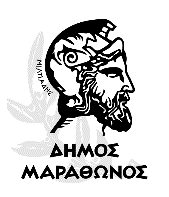 ΕΛΛΗΝΙΚΗ ΔΗΜΟΚΡΑΤΙΑ 	ΕΡΓΟ: ΠΡΟΜΗΘΕΙΑ ΧΡΩΜΑΤΩΝ ΓΙΑ ΤΗΝ ΝΟΜΟΣ ΑΤΤΙΚΗΣ 	ΣΥΝΤΗΡΗΣΗ ΣΧΟΛΙΚΩΝ ΚΤΙΡΙΩΝ & ΔΗΜΟΣ ΜΑΡΑΘΩΝΟΣ	 ΚΟΙΝ. ΧΩΡΩΝ ΔΗΜΟΥ ΜΑΡΑΘΩΝΟΣΔ/ΝΣΗ ΤΕΧΝΙΚΩΝ ΥΠΗΡΕΣΙΩΝ	ΟΙΚΟΝΟΜΙΚΗ ΠΡΟΣΦΟΡΑ Της επιχείρησης ………………………………………………, με έδρα στ ……………..………...., οδός …………………………………………., αριθμός ………, τηλέφωνο …………………., fax …………….ΟΜΑΔΑ Α Ο κάθε προμηθευτής μπορεί να συμμετάσχει σε μια ή περισσότερες ομάδες.ΜΑΡΑΘΩΝΑΣ      /      /2020Ο ΠΡΟΣΦΕΡΩΝ ΠΡΟΜΗΘΕΥΤΗΣΕΛΛΗΝΙΚΗ ΔΗΜΟΚΡΑΤΙΑ 	ΕΡΓΟ: ΠΡΟΜΗΘΕΙΑ ΧΡΩΜΑΤΩΝ ΓΙΑ ΤΗΝ ΝΟΜΟΣ ΑΤΤΙΚΗΣ 	ΣΥΝΤΗΡΗΣΗ ΣΧΟΛΙΚΩΝ ΚΤΙΡΙΩΝ & ΔΗΜΟΣ ΜΑΡΑΘΩΝΟΣ	 ΚΟΙΝ. ΧΩΡΩΝ ΔΗΜΟΥ ΜΑΡΑΘΩΝΟΣΔ/ΝΣΗ ΤΕΧΝΙΚΩΝ ΥΠΗΡΕΣΙΩΝ	ΤΙΜΟΛΟΓΙΟ ΠΡΟΣΦΟΡΑ Της επιχείρησης ………………………………………………, με έδρα στ ……………..………...., οδός …………………………………………., αριθμός ………, τηλέφωνο …………………., fax …………….ΟΜΑΔΑ ΑΑΡΘΡΟ 1OΠλαστικό χρώμα για εσωτερικό χώρο, λευκό Α΄ ποιότητας. Ήτοι προμήθεια και παράδοσή του σε πλήρη και άριστη κατάσταση ανηγμένη σε λίτρα.ΕΝΑ(1) λίτρο € …………………..  (αριθμητικώς) (ολογράφως)ΑΡΘΡΟ 2OΠλαστικό χρώμα για εσωτερικό χώρου, έγχρωμο (βασικές αποχρώσεις) Α΄ ποιότητας. Ήτοι προμήθεια και παράδοσή του σε πλήρη και άριστη κατάσταση ανηγμένη σε λίτραΕΝΑ(1) λίτρο € …………………..  (αριθμητικώς) (ολογράφως)ΑΡΘΡΟ 3OΑκρυλικό χρώμα για εξωτερικό χώρο, λευκό Α’ ποιότητας. Ήτοι προμήθεια και παράδοσή του σε πλήρη και άριστη κατάσταση ανηγμένη σε λίτρα. ΕΝΑ(1) λίτρο € …………………..  (αριθμητικώς) (ολογράφως)ΑΡΘΡΟ 4OΤσιμεντόχρωμα ακρυλικό Α΄ ποιότητας, λευκό, εξωτερικής χρήσης. Ήτοι προμήθεια και παράδοσή του σε πλήρη και άριστη κατάσταση ανηγμένη σε λίτρα. ΕΝΑ(1) λίτρο € …………………..  (αριθμητικώς)ΑΡΘΡΟ 5OΤσιμεντόχρωμα ακρυλικό Α΄ ποιότητας, γκρι, εξωτερικής χρήσης. Ήτοι προμήθεια και παράδοσή του σε πλήρη και άριστη κατάσταση ανηγμένη σε λίτρα. ΕΝΑ(1) λίτρο € …………………..  (αριθμητικώς) (ολογράφως)ΑΡΘΡΟ 6OΤσιμεντόχρωμα ακρυλικό Α΄ ποιότητας, κεραμιδί, εξωτερικής χρήσης. Ήτοι προμήθεια και παράδοσή του σε πλήρη και άριστη κατάσταση ανηγμένη σε λίτρα. ΕΝΑ(1) λίτρο € …………………..  (αριθμητικώς) (ολογράφως)ΑΡΘΡΟ 7OΥδρόχρωμα Α΄ ποιότητας υψηλής καλυπτικότητας. Ήτοι προμήθεια και παράδοσή του σε πλήρη και άριστη κατάσταση ανηγμένη σε λίτρα. ΕΝΑ(1) λίτρο € …………………..  (αριθμητικώς) (ολογράφως)ΑΡΘΡΟ 8OΑστάρι πλαστικού. Ήτοι προμήθεια και παράδοσή του σε πλήρη και άριστη κατάσταση ανηγμένη σε λίτρα.ΕΝΑ(1) λίτρο € …………………..  (αριθμητικώς) (ολογράφως)ΑΡΘΡΟ 9OΒελατούρα νερού Α΄ ποιότητας. Ήτοι προμήθεια και παράδοσή του σε πλήρη και άριστη κατάσταση ανηγμένη σε λίτρα. ΕΝΑ(1) λίτρο € …………………..  (αριθμητικώς) (ολογράφως)ΑΡΘΡΟ 10OΒελατούρα νεφτιού Α΄ ποιότητας. Ήτοι προμήθεια και παράδοσή του σε πλήρη και άριστη κατάσταση ανηγμένη σε λίτρα. ΕΝΑ(1) λίτρο € …………………..  (αριθμητικώς) (ολογράφως)ΑΡΘΡΟ 11OΒερνίκι νερού. Ήτοι προμήθεια και παράδοσή του σε πλήρη και άριστη κατάσταση ανηγμένη σε λίτρα. ΕΝΑ(1) λίτρο € …………………..  (αριθμητικώς) (ολογράφως)ΑΡΘΡΟ 12OΒερνίκι νεφτιού. Ήτοι προμήθεια και παράδοσή του σε πλήρη και άριστη κατάσταση ανηγμένη σε λίτρα. ΕΝΑ(1) λίτρο € …………………..  (αριθμητικώς) (ολογράφως)ΑΡΘΡΟ 13OΛαδομπογιά (βερνικόχρωμα) Α΄ ποιότητας, λευκή ντούκο. Ήτοι προμήθεια και παράδοσή του σε πλήρη και άριστη κατάσταση ανηγμένη σε λίτρα.ΕΝΑ(1) λίτρο € …………………..  (αριθμητικώς) (ολογράφως)ΑΡΘΡΟ 14OΛαδομπογιά (βερνικόχρωμα) Α΄ ποιότητας, έγχρωμη (διάφορες αποχρώσεις) ντούκο. Ήτοι προμήθεια και παράδοσή του σε πλήρη και άριστη κατάσταση ανηγμένη σε λίτρα.ΕΝΑ(1) λίτρο € …………………..  (αριθμητικώς) (ολογράφως)ΑΡΘΡΟ 15OΑκρυλική ριπολίνη νερού Α’ ποιότητας, λευκή. Ήτοι προμήθεια και παράδοσή του σε πλήρη και άριστη κατάσταση ανηγμένη σε λίτρα.ΕΝΑ(1) λίτρο € …………………..  (αριθμητικώς) (ολογράφως)ΑΡΘΡΟ 16OΜίνιο για εσωτερική-εξωτερική χρήση. Ήτοι προμήθεια και παράδοσή του σε πλήρη και άριστη κατάσταση ανηγμένη σε λίτρα.ΕΝΑ(1) λίτρο € …………………..  (αριθμητικώς) (ολογράφως)ΑΡΘΡΟ 17OΑστάρι μετάλλου Α΄ ποιότητας. Ήτοι προμήθεια και παράδοσή σε πλήρη και άριστη κατάσταση ανηγμένη σε λίτραΕΝΑ(1) λίτρο € …………………..  (αριθμητικώς) (ολογράφως)ΑΡΘΡΟ 18OΔιαλυτικό Νίτρου Α΄ ποιότητας. Ήτοι προμήθεια και παράδοσή σε πλήρη και άριστη κατάσταση ανηγμένη σε λίτρα.ΕΝΑ(1) λίτρο € …………………..  (αριθμητικώς) (ολογράφως)ΑΡΘΡΟ 19OΔιαλυτικό White Spirit. Ήτοι προμήθεια και παράδοσή σε πλήρη και άριστη κατάσταση ανηγμένη σελίτρα.ΕΝΑ(1) λίτρο € …………………..  (αριθμητικώς) (ολογράφως)ΑΡΘΡΟ 20OΣτόκος σπατουλαρίσματος σε σκόνη για εσωτερική- εξωτερική χρήση. Ήτοι προμήθεια και παράδοσή σε πλήρη και άριστη κατάσταση ανηγμένη σε κιλάΕΝΑ(1) κιλό € …………………..  (αριθμητικώς) (ολογράφως)ΑΡΘΡΟ 21OΑκρυλικό χρώμα διαγράμμισης. Ήτοι προμήθεια και παράδοσή σε πλήρη και άριστη κατάσταση ανηγμένη σε κιλά.ΕΝΑ(1) κιλό € …………………..  (αριθμητικώς) (ολογράφως)ΑΡΘΡΟ 22ο Κόλλα πλακιδίων σε συσκευασία 25Kg. Ήτοι προμήθεια και παράδοση σε πλήρη και άριστη κατάσταση σε συσκευασία (σακί) των 25Kg ανηγμένη σε τεμάχια.ΕΝΑ(1) τεμάχιο € …………………..  (αριθμητικώς) (ολογράφως)ΑΡΘΡΟ 23ο Σιλικόνη ακρυλική λευκή σε πλαστικούς κυλίνδρους των 280ml. Ήτοι προμήθεια και παράδοση σε πλήρη και άριστη κατάσταση ανηγμένη σε τεμάχια.ΕΝΑ(1) τεμάχιο € …………………..  (αριθμητικώς)(ολογράφως)ΟΜΑΔΑ Β:ΑΡΘΡΟ 24OΡολό βαφής μάλλινο μερινός Νο 10 (τύπου ROLLEX). Ήτοι προμήθεια και παράδοσή σε πλήρη και άριστη κατάσταση ανηγμένη σε τεμάχια.ΕΝΑ(1) τεμάχιο € …………………..  (αριθμητικώς) (ολογράφως)ΑΡΘΡΟ 25OΡολό βαφής μάλλινο μερινός Νο 18 (τύπου ROLLEX). Ήτοι προμήθεια και παράδοσή σε πλήρη και άριστη κατάσταση ανηγμένη σε τεμάχια.ΕΝΑ(1) τεμάχιο € …………………..  (αριθμητικώς) (ολογράφως)ΑΡΘΡΟ 26OΡολό βαφής Νο 10 (τύπου RODAN). Ήτοι προμήθεια και παράδοσή σε πλήρη και άριστη κατάσταση ανηγμένη σε τεμάχια.ΕΝΑ(1) τεμάχιο € …………………..  (αριθμητικώς) (ολογράφως)ΑΡΘΡΟ 27OΡολό σφουγγαράκι Νο 10 (με λαβή). Ήτοι προμήθεια και παράδοσή σε πλήρη και άριστη κατάσταση ανηγμένη σε τεμάχια.ΕΝΑ(1) τεμάχιο € …………………..  (αριθμητικώς) (ολογράφως)ΑΡΘΡΟ 28OΡολό σφουγγαράκι Νο 10 (ανταλλακτικά). Ήτοι προμήθεια και παράδοσή σε πλήρη και άριστη κατάσταση ανηγμένη σε τεμάχια.ΕΝΑ(1) τεμάχιο € …………………..  (αριθμητικώς) (ολογράφως)ΑΡΘΡΟ 29OΡολό τρίχινο συνθετικό για λαδομπογιές Νο 6 (με λαβή). Ήτοι προμήθεια και παράδοσή σε πλήρη και άριστη κατάσταση ανηγμένη σε τεμάχια.ΕΝΑ(1) τεμάχιο € …………………..  (αριθμητικώς) (ολογράφως)ΑΡΘΡΟ 30OΡολό τρίχινο συνθετικό για λαδομπογιές Νο 6 (ανταλλακτικά). Ήτοι προμήθεια και παράδοσή σε πλήρη και άριστη κατάσταση ανηγμένη σε τεμάχια.ΕΝΑ(1) τεμάχιο € …………………..  (αριθμητικώς) (ολογράφως)ΑΡΘΡΟ 31OΡολό τρίχινο συνθετικό για λαδομπογιές Νο 10 (με λαβή). Ήτοι προμήθεια και παράδοσή σε πλήρη και άριστη κατάσταση ανηγμένη σε τεμάχια.ΕΝΑ(1) τεμάχιο € …………………..  (αριθμητικώς) (ολογράφως)ΑΡΘΡΟ 32OΡολό τρίχινο συνθετικό για λαδομπογιές Νο 10 (ανταλλακτικά). Ήτοι προμήθεια και παράδοσή σε πλήρη και άριστη κατάσταση ανηγμένη σε τεμάχια.ΕΝΑ(1) τεμάχιο € …………………..  (αριθμητικώς) (ολογράφως)ΑΡΘΡΟ 33OΚονταροπίνελο Νο 3,5. Ήτοι προμήθεια και παράδοσή σε πλήρη και άριστη κατάσταση ανηγμένη σε τεμάχιαΕΝΑ(1) τεμάχιο € …………………..  (αριθμητικώς) (ολογράφως)ΑΡΘΡΟ 34OΠινέλο φυσικής τρίχας διπλό 1¨. Ήτοι προμήθεια και παράδοσή σε πλήρη και άριστη κατάσταση ανηγμένη σε τεμάχιαΕΝΑ(1) τεμάχιο € …………………..  (αριθμητικώς) (ολογράφως)ΑΡΘΡΟ 35OΠινέλο φυσικής τρίχας διπλό 2,5¨. Ήτοι προμήθεια και παράδοσή σε πλήρη και άριστη κατάσταση ανηγμένη σε τεμάχιαΕΝΑ(1) τεμάχιο € …………………..  (αριθμητικώς) (ολογράφως)ΑΡΘΡΟ 36OΚοντάρι βαφής, πτυσσόμενο, μήκους . Ήτοι προμήθεια και παράδοσή σε πλήρη και άριστη κατάσταση ανηγμένη σε τεμάχια.ΕΝΑ(1) τεμάχιο € …………………..  (αριθμητικώς) (ολογράφως)ΑΡΘΡΟ 37OΚοντάρι βαφής, πτυσσόμενο αλουμινίου, μήκους . Ήτοι προμήθεια και παράδοσή σε πλήρη και άριστη κατάσταση ανηγμένη σε τεμάχια.ΕΝΑ(1) τεμάχιο € …………………..  (αριθμητικώς) (ολογράφως)ΑΡΘΡΟ 38OΣπάτουλα ατσάλινη Νο 14. Ήτοι προμήθεια και παράδοσή σε πλήρη και άριστη κατάσταση ανηγμένη σε τεμάχια.ΕΝΑ(1) τεμάχιο € …………………..  (αριθμητικώς) (ολογράφως)ΑΡΘΡΟ 39OΣπάτουλα ατσάλινη Νο 18. Ήτοι προμήθεια και παράδοσή σε πλήρη και άριστη κατάσταση ανηγμένη σε τεμάχια.ΕΝΑ(1) τεμάχιο € …………………..  (αριθμητικώς) (ολογράφως)ΑΡΘΡΟ 40OΣτοκαδόρος Νο 4. Ήτοι προμήθεια και παράδοσή σε πλήρη και άριστη κατάσταση ανηγμένη σε τεμάχια.ΕΝΑ(1) τεμάχιο € …………………..  (αριθμητικώς) (ολογράφως)ΑΡΘΡΟ 41OΣτοκαδόρος Νο 6. Ήτοι προμήθεια και παράδοσή σε πλήρη και άριστη κατάσταση ανηγμένη σε τεμάχια.ΕΝΑ(1) τεμάχιο € …………………..  (αριθμητικώς) (ολογράφως)ΑΡΘΡΟ 42Ο Στραβοπίνελο ξύλινο. Ήτοι προμήθεια και παράδοση σε πλήρη και άριστη κατάσταση ανηγμένη σε τεμάχια. ΕΝΑ(1) τεμάχιο € …………………..  (αριθμητικώς)(ολογράφως)ΑΡΘΡΟ 43Ο  Πιστόλι σιλικόνης χειρός. Ήτοι προμήθεια και παράδοση σε πλήρη και άριστη κατάσταση ανηγμένη σε τεμάχια.ΕΝΑ(1) τεμάχιο € …………………..  (αριθμητικώς) (ολογράφως)ΑΡΘΡΟ 44Ο Σκάλα αλουμινίου τριπλή εκτεινόμενη 6-7m. Ήτοι προμήθεια και παράδοση σε πλήρη και άριστη κατάσταση ανηγμένη σε τεμάχια.ΕΝΑ(1) τεμάχιο € …………………..  (αριθμητικώς) (ολογράφως)ΑΡΘΡΟ 45Ο Καβαλέτο ξύλινο 2 σκαλοπατιών. Ήτοι προμήθεια και παράδοση σε πλήρη και άριστη κατάσταση ανηγμένη σε τεμάχια.ΕΝΑ(1) τεμάχιο € …………………..  (αριθμητικώς) (ολογράφως)ΑΡΘΡΟ 46OΣιλερόχαρτο 100mm. Ήτοι προμήθεια και παράδοσή σε πλήρη και άριστη κατάσταση ανηγμένη σε τεμάχια.ΕΝΑ(1) τεμάχιο € …………………..  (αριθμητικώς) (ολογράφως)ΑΡΘΡΟ 47OΣιλερόχαρτο 120mm. Ήτοι προμήθεια και παράδοσή σε πλήρη και άριστη κατάσταση ανηγμένη σε τεμάχια.ΕΝΑ(1) τεμάχιο € …………………..  (αριθμητικώς) (ολογράφως)ΑΡΘΡΟ 48OΣιλερόχαρτο 150mm. Ήτοι προμήθεια και παράδοσή σε πλήρη και άριστη κατάσταση ανηγμένη σε τεμάχια.ΕΝΑ(1) τεμάχιο € …………………..  (αριθμητικώς) (ολογράφως)ΑΡΘΡΟ 49OΠατόχαρτο Νο 60. Ήτοι προμήθεια και παράδοσή σε πλήρη και άριστη κατάσταση ανηγμένη σε μέτρα.ΕΝΑ(1) μέτρο € …………………..  (αριθμητικώς) (ολογράφως)ΑΡΘΡΟ 50OΠατόχαρτο Νο 80. Ήτοι προμήθεια και παράδοσή σε πλήρη και άριστη κατάσταση ανηγμένη σε μέτρα.ΕΝΑ(1) μέτρο € …………………..  (αριθμητικώς) (ολογράφως)ΑΡΘΡΟ 51OΧαρτοταινία . Ήτοι προμήθεια και παράδοσή σε πλήρη και άριστη κατάσταση ανηγμένη σε τεμάχια.ΕΝΑ(1) τεμάχιο € …………………..  (αριθμητικώς) (ολογράφως)ΑΡΘΡΟ 52OΧαρτοταινία . Ήτοι προμήθεια και παράδοσή σε πλήρη και άριστη κατάσταση ανηγμένη σε τεμάχια.ΕΝΑ(1) τεμάχιο € …………………..  (αριθμητικώς) (ολογράφως)ΑΡΘΡΟ 53OΓκοφρέ χαρτί συσκευασίας ρολού. Ήτοι προμήθεια και παράδοσή σε πλήρη και άριστη κατάσταση ανηγμένη σε κιλάΕΝΑ(1) κιλό € …………………..  (αριθμητικώς) (ολογράφως)Ο κάθε προμηθευτής μπορεί να συμμετάσχει σε μια ή περισσότερες ομάδες.ΜΑΡΑΘΩΝΑΣ      /      /2020Ο ΠΡΟΣΦΕΡΩΝ ΠΡΟΜΗΘΕΥΤΗΣα/αΕΙΔΟΣΕΙΔΟΣΜονάδα μέτρησηςΠοσότηταΠοσότηταΤιμή μονάδαςΤιμή μονάδαςΔΑΠΑΝΗ (€)CPV 44111400-5CPV 44111400-5CPV 44111400-5CPV 44111400-5CPV 44111400-5CPV 44111400-5CPV 44111400-5CPV 44111400-5CPV 44111400-51Πλαστικό χρώμα για εσωτερικό χώρο Α΄ ποιότητας, λευκόΠλαστικό χρώμα για εσωτερικό χώρο Α΄ ποιότητας, λευκόΛίτρα200020002Πλαστικό χρώμα για εσωτερικό χώρο Α΄ ποιότητας, έγχρωμο (βασικές αποχρώσεις)Πλαστικό χρώμα για εσωτερικό χώρο Α΄ ποιότητας, έγχρωμο (βασικές αποχρώσεις)Λίτρα75753Ακρυλικό χρώμα Α΄ ποιότητας, λευκό, για εξωτερικό χώροΑκρυλικό χρώμα Α΄ ποιότητας, λευκό, για εξωτερικό χώροΛίτρα9009004Τσιμεντόχρωμα ακρυλικό Α΄ ποιότητας, λευκό, εξωτερικής χρήσηςΤσιμεντόχρωμα ακρυλικό Α΄ ποιότητας, λευκό, εξωτερικής χρήσηςΛίτρα2002005Τσιμεντόχρωμα ακρυλικό Α΄ ποιότητας, γκρι, εξωτερικής χρήσηςΤσιμεντόχρωμα ακρυλικό Α΄ ποιότητας, γκρι, εξωτερικής χρήσηςΛίτρα7007006Τσιμεντόχρωμα ακρυλικό Α΄ ποιότητας, κεραμιδί, εξωτερικής χρήσηςΤσιμεντόχρωμα ακρυλικό Α΄ ποιότητας, κεραμιδί, εξωτερικής χρήσηςΛίτρα2002007Υδρόχρωμα Α΄ ποιότητας υψηλής καλυπτικότηταςΥδρόχρωμα Α΄ ποιότητας υψηλής καλυπτικότηταςΛίτρα50508Αστάρι πλαστικούΑστάρι πλαστικούΛίτρα120120ΣΥΝΟΛΟΣΥΝΟΛΟΣΥΝΟΛΟΣΥΝΟΛΟΣΥΝΟΛΟΣΥΝΟΛΟΣΥΝΟΛΟΣΥΝΟΛΟCPV 44820000-4CPV 44820000-4CPV 44820000-4CPV 44820000-4CPV 44820000-4CPV 44820000-4CPV 44820000-4CPV 44820000-4CPV 44820000-49Βελατούρα νερού Α΄ ποιότηταςΒελατούρα νερού Α΄ ποιότηταςΛίτρα808010Βελατούρα νεφτιού Α΄ ποιότηταςΒελατούρα νεφτιού Α΄ ποιότηταςΛίτρα808011Βερνίκι Νερού Βερνίκι Νερού Λίτρα60060012Βερνίκι ΝεφτιούΒερνίκι ΝεφτιούΛίτρα62.562.5ΣΥΝΟΛΟΣΥΝΟΛΟΣΥΝΟΛΟΣΥΝΟΛΟΣΥΝΟΛΟΣΥΝΟΛΟΣΥΝΟΛΟΣΥΝΟΛΟCPV 44812210-0CPV 44812210-0CPV 44812210-0CPV 44812210-0CPV 44812210-0CPV 44812210-0CPV 44812210-0CPV 44812210-0CPV 44812210-013Λαδομπογιά (βερνικόχρωμα) Α΄ ποιότητας λευκή, ντούκοΛαδομπογιά (βερνικόχρωμα) Α΄ ποιότητας λευκή, ντούκοΛίτρα15015014Λαδομπογιά (βερνικόχρωμα) Α΄ ποιότητας, έγχρωμη, (διάφορες αποχρώσεις), ντούκοΛαδομπογιά (βερνικόχρωμα) Α΄ ποιότητας, έγχρωμη, (διάφορες αποχρώσεις), ντούκοΛίτρα38038015Ακρυλική ριπολίνη νερού, Α ποιότητας, λευκή, Ακρυλική ριπολίνη νερού, Α ποιότητας, λευκή, Λίτρα505016Μίνιο για εσωτερική-εξωτερική χρήσηΜίνιο για εσωτερική-εξωτερική χρήσηΛίτρα10010017Αστάρι μετάλλου Α΄ ποιότηταςΑστάρι μετάλλου Α΄ ποιότηταςΛίτρα150150ΣΥΝΟΛΟΣΥΝΟΛΟΣΥΝΟΛΟΣΥΝΟΛΟΣΥΝΟΛΟΣΥΝΟΛΟΣΥΝΟΛΟΣΥΝΟΛΟCPV 44832000-1CPV 44832000-1CPV 44832000-1CPV 44832000-1CPV 44832000-1CPV 44832000-1CPV 44832000-1CPV 44832000-1CPV 44832000-118Διαλυτικό νίτρου Α΄ ποιότηταςΔιαλυτικό νίτρου Α΄ ποιότηταςΛίτρα50050019White SpiritWhite SpiritΛίτρα280280ΣΥΝΟΛΟΣΥΝΟΛΟΣΥΝΟΛΟΣΥΝΟΛΟΣΥΝΟΛΟΣΥΝΟΛΟΣΥΝΟΛΟΣΥΝΟΛΟCPV 44831300-7CPV 44831300-7CPV 44831300-7CPV 44831300-7CPV 44831300-7CPV 44831300-7CPV 44831300-7CPV 44831300-7CPV 44831300-720Στόκος σπατουλαρίσματος σε σκόνηΣτόκος σπατουλαρίσματος σε σκόνηΚιλά200200ΣΥΝΟΛΟΣΥΝΟΛΟΣΥΝΟΛΟΣΥΝΟΛΟΣΥΝΟΛΟΣΥΝΟΛΟΣΥΝΟΛΟΣΥΝΟΛΟCPV 44811000-8CPV 44811000-8CPV 44811000-8CPV 44811000-8CPV 44811000-8CPV 44811000-8CPV 44811000-8CPV 44811000-8CPV 44811000-821Ακρυλικό χρώμα διαγράμμισηςΑκρυλικό χρώμα διαγράμμισηςΚιλά700700ΣΥΝΟΛΟΣΥΝΟΛΟΣΥΝΟΛΟΣΥΝΟΛΟΣΥΝΟΛΟΣΥΝΟΛΟΣΥΝΟΛΟΣΥΝΟΛΟCPY 24910000-6CPY 24910000-6CPY 24910000-6CPY 24910000-6CPY 24910000-6CPY 24910000-6CPY 24910000-6CPY 24910000-622Κόλλα Πλακιδίων 25KgΚόλλα Πλακιδίων 25KgΤεμ6ΣΥΝΟΛΟ ΣΥΝΟΛΟ ΣΥΝΟΛΟ ΣΥΝΟΛΟ ΣΥΝΟΛΟ ΣΥΝΟΛΟ ΣΥΝΟΛΟ CPV 44831100-5CPV 44831100-5CPV 44831100-5CPV 44831100-5CPV 44831100-5CPV 44831100-5CPV 44831100-5CPV 44831100-5CPV 44831100-52323Σιλικόνες ακρυλικές (Λευκές)Τεμ30ΠΡΟΥΠΟΛΟΓΙΣΜΟΣ ΟΜΑΔΑΣ ΑΠΡΟΥΠΟΛΟΓΙΣΜΟΣ ΟΜΑΔΑΣ ΑΠΡΟΥΠΟΛΟΓΙΣΜΟΣ ΟΜΑΔΑΣ ΑΠΡΟΥΠΟΛΟΓΙΣΜΟΣ ΟΜΑΔΑΣ ΑΠΡΟΥΠΟΛΟΓΙΣΜΟΣ ΟΜΑΔΑΣ ΑΦΠΑ 24%ΦΠΑ 24%ΦΠΑ 24%ΦΠΑ 24%ΦΠΑ 24%ΓΕΝΙΚΟ ΣΥΝΟΛΟΓΕΝΙΚΟ ΣΥΝΟΛΟΓΕΝΙΚΟ ΣΥΝΟΛΟΓΕΝΙΚΟ ΣΥΝΟΛΟΓΕΝΙΚΟ ΣΥΝΟΛΟΟΜΑΔΑ ΒΟΜΑΔΑ ΒΟΜΑΔΑ ΒΟΜΑΔΑ ΒΟΜΑΔΑ ΒΟΜΑΔΑ ΒΟΜΑΔΑ ΒΟΜΑΔΑ ΒΟΜΑΔΑ Βα/αΕΙΔΟΣΕΙΔΟΣΜονάδα μέτρησηςΠοσότηταΠοσότηταΤιμή μονάδαςΤιμή μονάδαςΔΑΠΑΝΗ (€)CPV44512000-2CPV44512000-2CPV44512000-2CPV44512000-2CPV44512000-2CPV44512000-2CPV44512000-2CPV44512000-2CPV44512000-224Ρολό βαφής μάλλινο μερινός Νο 10(τύπου ROLLEX)Ρολό βαφής μάλλινο μερινός Νο 10(τύπου ROLLEX)TEM303025Ρολό βαφής μάλλινο μερινός Νο 18(τύπου ROLLEX) Ρολό βαφής μάλλινο μερινός Νο 18(τύπου ROLLEX) TEM404026Ρολό βαφής No 10(τύπου RODAN)Ρολό βαφής No 10(τύπου RODAN)TEM10010027Ρολό Σφουγγαράκι Νο10 (με λαβή)Ρολό Σφουγγαράκι Νο10 (με λαβή)TEM202028Ρολό Σφουγγαράκι Νο10 (ανταλλακτικά)Ρολό Σφουγγαράκι Νο10 (ανταλλακτικά)TEM404029Ρολό τρίχινο συνθετικό για λαδομπογιές Νο 6 (με λαβή)Ρολό τρίχινο συνθετικό για λαδομπογιές Νο 6 (με λαβή)TEM202030Ρολό τρίχινο συνθετικό για λαδομπογιές Νο 6 (ανταλλακτικά)Ρολό τρίχινο συνθετικό για λαδομπογιές Νο 6 (ανταλλακτικά)TEM25025031Ρολό τρίχινο συνθετικό για λαδομπογιές Νο 10 (με λαβή)Ρολό τρίχινο συνθετικό για λαδομπογιές Νο 10 (με λαβή)TEM202032Ρολό τρίχινο συνθετικό για λαδομπογιές Νο 10 (ανταλλακτικά)Ρολό τρίχινο συνθετικό για λαδομπογιές Νο 10 (ανταλλακτικά)TEM808033Κονταροπινέλο Νο3,5Κονταροπινέλο Νο3,5TEM808034Πινέλο φυσικής τρίχας διπλό 1¨Πινέλο φυσικής τρίχας διπλό 1¨TEM707035Πινέλο φυσικής τρίχας διπλό 2,5¨Πινέλο φυσικής τρίχας διπλό 2,5¨TEM707036Κοντάρι πτυσσόμενο Κοντάρι πτυσσόμενο TEM202037Κοντάρι πτυσσόμενο αλουμινίου Κοντάρι πτυσσόμενο αλουμινίου TEM4438Σπάτουλα Ατσάλινη Νο 14Σπάτουλα Ατσάλινη Νο 14TEM5539Σπάτουλα Ατσάλινη Νο 18Σπάτουλα Ατσάλινη Νο 18TEM5540Στοκαδόρος Νο 4Στοκαδόρος Νο 4TEM5541Στοκαδόρος Νο 6Στοκαδόρος Νο 6TEM151542Στραβοπίνελο ξύλινοΣτραβοπίνελο ξύλινοTEM151543Πιστόλι σιλικόνηςΠιστόλι σιλικόνηςTEM4444Σκάλα αλουμινίου τριπλή 6mΣκάλα αλουμινίου τριπλή 6mTEM1145Καβαλέτο ξύλινο 2 σκαλοπατιώνΚαβαλέτο ξύλινο 2 σκαλοπατιώνTEM33ΣΥΝΟΛΟΣΥΝΟΛΟΣΥΝΟΛΟΣΥΝΟΛΟΣΥΝΟΛΟΣΥΝΟΛΟΣΥΝΟΛΟΣΥΝΟΛΟCPV 39830000-9CPV 39830000-9CPV 39830000-9CPV 39830000-9CPV 39830000-9CPV 39830000-9CPV 39830000-9CPV 39830000-9CPV 39830000-946Σιλερόχαρτο 100mmΣιλερόχαρτο 100mmTEM202047Σιλερόχαρτο 120mmΣιλερόχαρτο 120mmTEM202048Σιλερόχαρτο 150mmΣιλερόχαρτο 150mmTEM202049Πατόχαρτο Νο 60Πατόχαρτο Νο 60ΜΕΤΡΑ101050Πατόχαρτο Νο 80Πατόχαρτο Νο 80ΜΕΤΡΑ1010ΣΥΝΟΛΟΣΥΝΟΛΟΣΥΝΟΛΟΣΥΝΟΛΟΣΥΝΟΛΟΣΥΝΟΛΟΣΥΝΟΛΟΣΥΝΟΛΟCVP 44170000-2CVP 44170000-2CVP 44170000-2CVP 44170000-2CVP 44170000-2CVP 44170000-2CVP 44170000-2CVP 44170000-2CVP 44170000-251Χαρτοταινία Χαρτοταινία ΤΕΜ404052Χαρτοταινία Χαρτοταινία ΤΕΜ303053Γκοφρέ χαρτί συσκευασίας ρολούΓκοφρέ χαρτί συσκευασίας ρολούΚΙΛΑ100100ΣΥΝΟΛΟΣΥΝΟΛΟΣΥΝΟΛΟΣΥΝΟΛΟΣΥΝΟΛΟΣΥΝΟΛΟΣΥΝΟΛΟΣΥΝΟΛΟΠΡΟΥΠΟΛΟΓΙΣΜΟΣ ΟΜΑΔΑΣ ΒΠΡΟΥΠΟΛΟΓΙΣΜΟΣ ΟΜΑΔΑΣ ΒΠΡΟΥΠΟΛΟΓΙΣΜΟΣ ΟΜΑΔΑΣ ΒΠΡΟΥΠΟΛΟΓΙΣΜΟΣ ΟΜΑΔΑΣ ΒΠΡΟΥΠΟΛΟΓΙΣΜΟΣ ΟΜΑΔΑΣ ΒΦΠΑ 24%ΦΠΑ 24%ΦΠΑ 24%ΦΠΑ 24%ΦΠΑ 24%ΓΕΝΙΚΟ ΣΥΝΟΛΟΓΕΝΙΚΟ ΣΥΝΟΛΟΓΕΝΙΚΟ ΣΥΝΟΛΟΓΕΝΙΚΟ ΣΥΝΟΛΟΓΕΝΙΚΟ ΣΥΝΟΛΟ